Российская Федерация Департамент образования комитета по социальной политике и культуре Администрации г. ИркутскаМуниципальное бюджетное дошкольное образовательное учреждениегорода Иркутска детский сад № 40(МБДОУ г. Иркутска детский сад № 40)_____________________________________________________________664009, г. Иркутск, ул. Омулевского, 6. тел. 54-74-84адрес электронной почты: mdouds40@yandex.ru Тема занятия: «Использование набора «Дары Фрёбеля» в развитии познавательных процессов детей с ОВЗ дошкольного возраста»Автор: воспитатель и педагог-психологРатушная Ксения СергеевнаБутакова Светлана Витальевна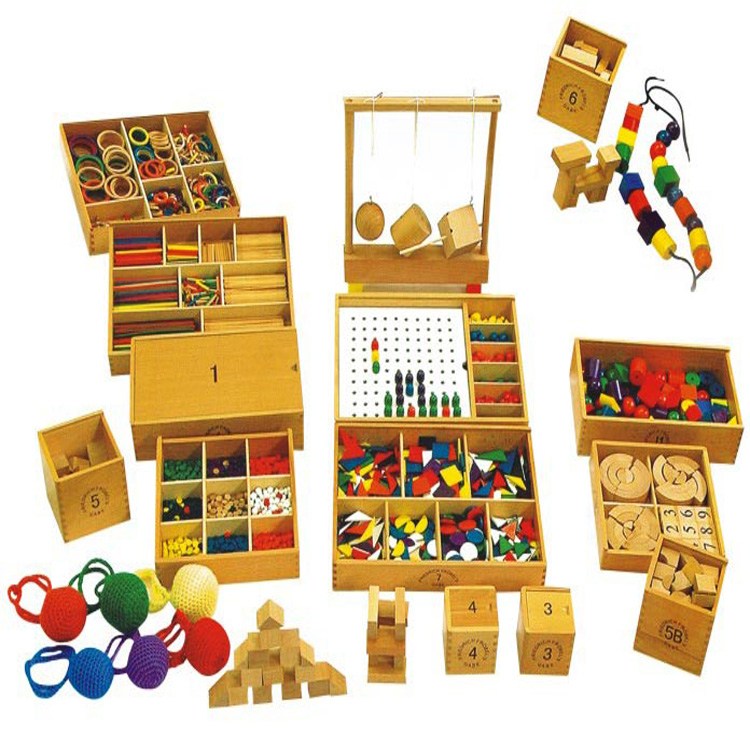 Пояснительная запискаДанное коррекционно-развивающее занятие с детьми ОВЗ показывает как с помощью набора «Дары Фребеля» можно развить основные психические процессы у детей дошкольного возраста.Фридрих Вильгельм Август Фребель (1782-1852) – немецкий педагог, создатель первого в мире детского сада для детей, автор идеи осознанного использования особых игрушек с развивающим потенциалом для обучения и воспитания детей в раннем возрасте. Им была разработана уникальная методика общественного дошкольного воспитания, оснащенная практическими пособиями из простых и доступных материалов так называемые «Дары Фребеля».По мнению Ф. Фребеля, игра ребёнка не есть пустая забава, она имеет высокий смысл и глубокое значение. На сегодняшний день наличие огромного выбора развивающих игр зачастую приводит к хаотичному их использованию, что вызывает затруднения у большинства педагогов при построении целостного педагогического процесса. Основой «Даров Фребеля» являются  - мяч, шар,  кубик. С их помощью можно изучать форму, величину, вес, число, цвет, движение и т.д.Во время педагогической деятельности Фребеля в практике детских садов использовались всего 6 «Даров», то в настоящее время игровой набор «Дары Фребеля» представляет систему из 14 модулей. Этот дидактический материал можно использовать для занятий с детьми в дошкольном учреждении, он прост для понимания взрослых и дополняет обычные игры ребенка развивающим потенциалом. «Дары Фребеля» активно используют  педагоги-психологи в работе с детьми ОВЗ, так как, развивает у детей познавательные навыки, мелкую моторику, усидчивость.Система воспитания по Ф. Фребелю, известна уже более двухсот пятидесяти лет, однако не перестала быть актуальной, и по сей день является инновационной технологией, потому что уникальна.Используя «Дары Фребеля» в работе с детьми дошкольного возраста, мы учитываем не только особенности возраста, но и возможности каждого ребёнка в частности, а так же их желания, интересы. Дары Фребеля – это мобильный методический комплекс, который позволяет корректировать ход игры под желания и возможности ребёнка. Не зря говорят, всё новое – хорошо забытое старое! Технологическая карта занятия (для ДОО)Тема занятия: «Дары Фребеля». «Использование набора «Дары Фрёбеля» в развитии познавательных процессов детей с ОВЗ дошкольного возраста»Возрастная группа: разновозрастная группа компенсирующей направленности (дети от 3 до 7 лет).Образовательная технология: «Дары Фребеля».Место занятия в изучаемой теме, курсе: занятие является итоговым в ходе реализации  тематической недели «День защитника отечества».Цель:  Коррекция и развитие психических процессов и мелкой моторики учащихся.Задачи:Образовательные-Учить различать цвета, формы и ориентироваться в пространстве.Коррекционно-развивающая-Развивать мелкую моторику.- Продолжать развивать мыслительные процессы.Воспитательные-Воспитывать  эмоциональную отзывчивость, умение ждать, радоваться достигнутому результату.Планируемые результаты: Развитие познавательного интереса и мотивации, чувства радости.Развитие мелкой моторики рук.Развитие способности сотрудничества (договариваться, помогать друг другу, заботиться о своевременном завершении совместного задания)Ресурсы: модули из набора № 6,1,2Используемая литература: 1. Ю. В. Карпова, В. В. Кожевникова, А. В. Соколова: Комплект методических пособий по работе с игровым набором «Дары Фрёбеля». «Использование игрового набора «Дары Фрёбеля» в дошкольном образовании в соответствии с ФГОС ДО». Этапы занятияСодержание и деятельность воспитателяДеятельностьвоспитанниковПланируемыерезультатыФормируемыеУУДМотивационный В гости пришла кукла Катя. Ей на день рождение подарили  разноцветные, разные на ощупь мячики и кубики. Надо научить Катю как играть с мячами и кубиками.Рассуждают, высказывают свое мнение «как помочь, какие игры можно играть с мячами, кубиками». Готовы работать коллективно.Развитие эмоционального отклика, познавательного интереса.Основной (коррекционно-развивающий)1.Знакомство с мячами: рассмотреть мячи, пощупать, назвать цвета и.д.2.Манипуляции с мячом (сжимание, подбрасывание, метание, ловля и катание)3.Выполнение упражнения с мячами.Мячик-красный мы возьмем, (берем мячик)Покатаем и потрем, (катаем между ладошек)Вверх подбросим и поймаем, (можно просто поднять мячик вверх)Пустим мячик мы  на стол, (кладем мячик на стол)Ручкой мячик мы  прижмем (ручкой прижимаем мячик)И немножко покатаем… (ручкой катаем мячик)Потом ручку поменяем, (меняем ручку и тоже катаем мячик).«Найди мяч нужного цвета». (Дай кукле красный, зеленый и т.д. мяч)5.Повторение формы «квадрат»: какие предметы походят на данную форму, как можно с ним играть, что из него можно построить.Дети рассказывают о своих ощущениях, называют цвета. Предлагают игры с мячами.Повторяют стихотворение за педагогом и одновременно делают упражнения.Развитие познавательной и речевой активности. Закрепление знания об основных цветах и форме «круг», развитие тактильных ощущенийРазвитие мелкой моторики рук.Закрепление знания о форме «квадрат»Формирование физических, координационных способностейФормирование познавательных навыковФормирование коммуникативных навыков РефлексияВопросы для детей:Чем мы помогли кукле Кате?Каким играм мы научили  куклу?Как вы считайте, Катя рада нашей помощи?Дети отвечают на вопросы, радуются результатам.Развитие эмоциональной отзывчивости, стремление помогать другим.Формирование коммуникативных навыков.Развитие эмоционального отклика